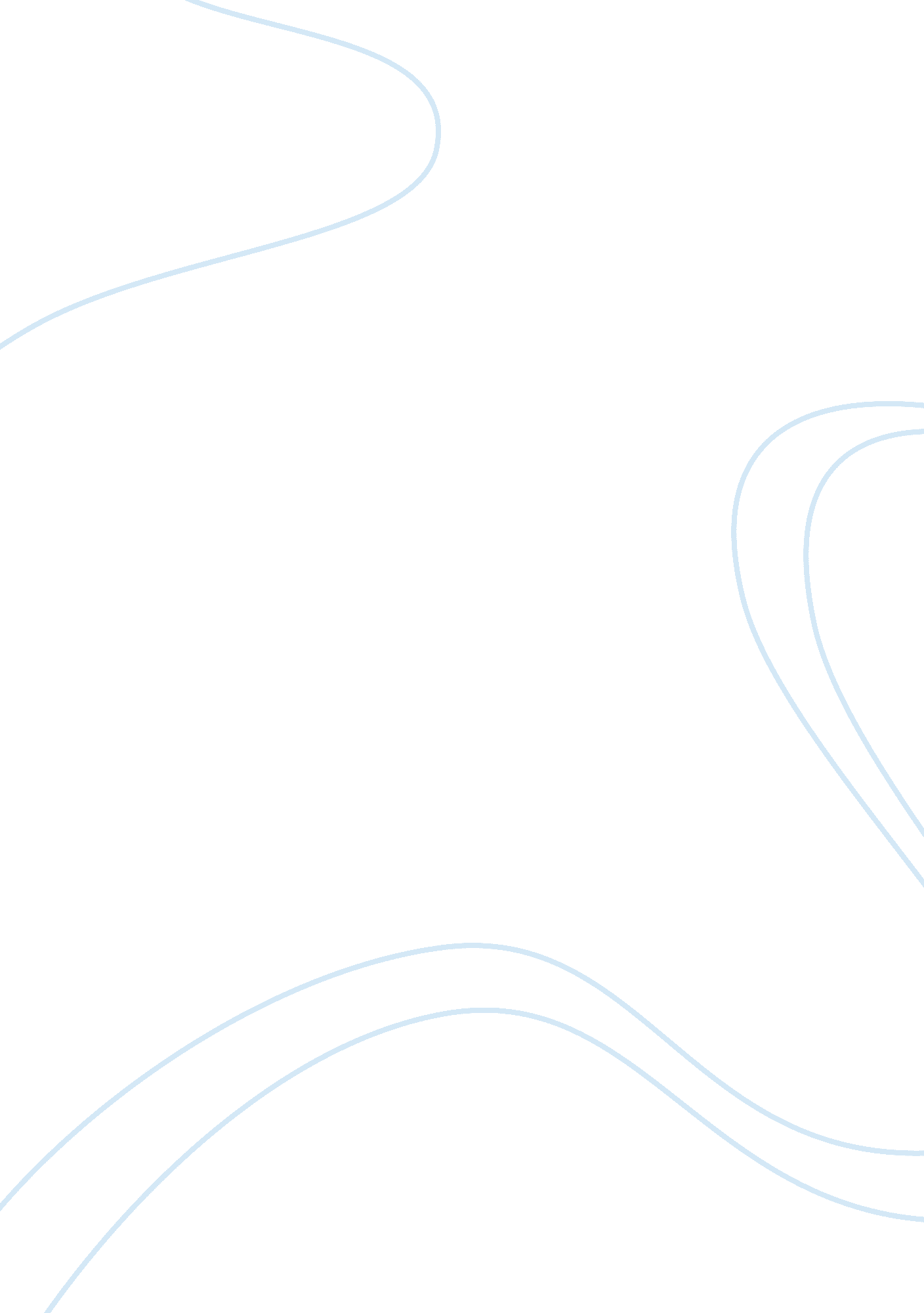 The question is the topicEducation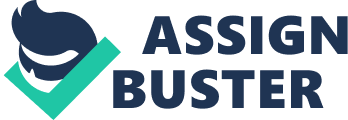 How Can Children Develop Self-reliance and Personal Responsibility? The essay aims to address a two-fold objective to wit: (1) to describe positive child guidance; and (2) to determine the ways in developing self-reliance and personal responsibility in children. 
How Can Children Develop Self-reliance and Personal Responsibility? 
Developing self-reliance and personal responsibility during childhood depends on every person and the kind of environment. Positive child guidance helps to promote children’s personal behavior which they can apply throughout lifespan. Constant guidance and advice about the right thing to dowill help children emphasize everything that is helpful to them. 
Parent-child relationship begins to change its focus as the child grows due to the progress of children’s day-to-day demands. Parents need to support their children in their natural quest for independence and one great way is not to always save them in time of dilemma. This will teach children to resolve manageable problems by assuming responsibility. Part of self-reliance means learning from mistakes therefore, parents must encourage the children more to keep going when things go wrong from the consequences of their action. Bibliotherapy is also an effective way to raise their awareness and is useful in resolving behavior problems by means of reading current events to them(Miller, 2010, 260). 
Delaying gratification of children also helps to develop their personal responsibility and good impulse control. Impulse control is theability to wait or be patient in order to obtain something they want. Another critical aspect that parents must consider while making their kids self-reliant and personally developed is to allow children to think independently and on their own. If children fail in their attempts leading to the right answersbut eventually find the right solutions for a given problem, praise them for their success and achievement. 
Generally, parents’ behaviors are often the child’s model of self-reliance and children demonstrated this role modeling by their own actions as well. All parents want their kids to perform and achieve better in their lives, and one definite way to help them is to let parents know the importance of being independent and to execute values learned among children. 
References 
Miller, D. F. (2010). Nonverbal Cues and Appropriate Consequences. Positive Child Guidance(6th ed.) (p. 257-258). California: Wadsworth, Cengage Learning. 